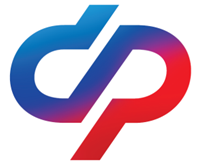 СОЦИАЛЬНЫЙ ФОНД РОССИИИнструкция по предварительной записи на прием в CФРШаг 1.  Набрать WWW.SFR.GOV.RU,  после открытия страницы                 нажать «Вход в личный кабинет».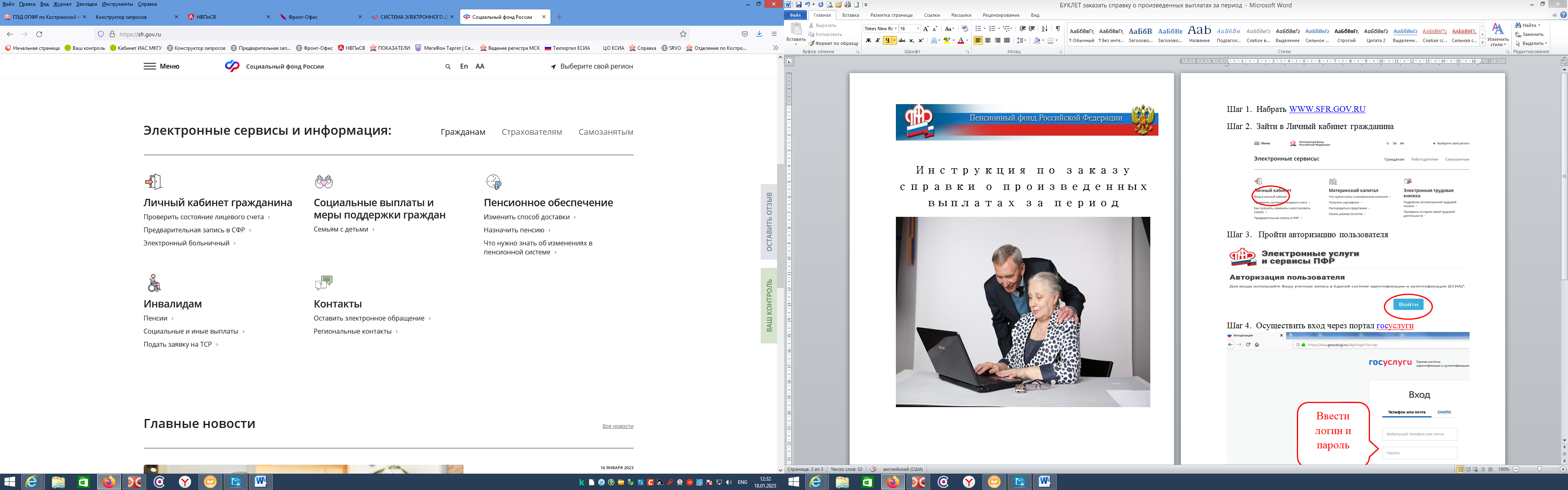 Шаг 2. Проверка пользователя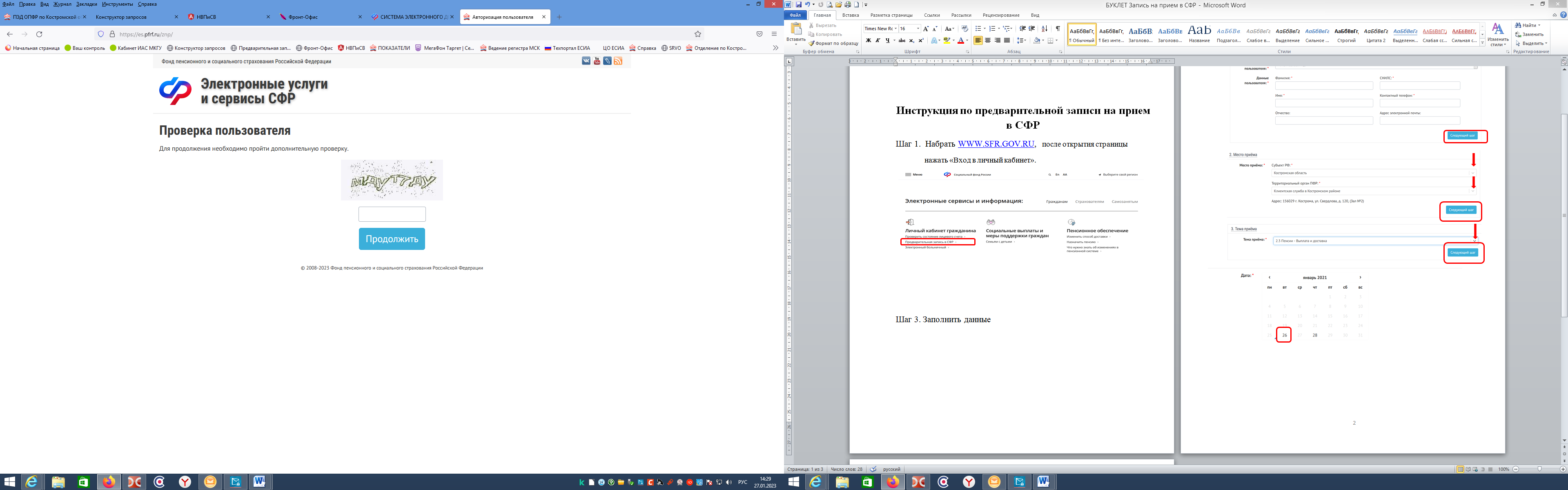 Шаг 3. Заполнить данные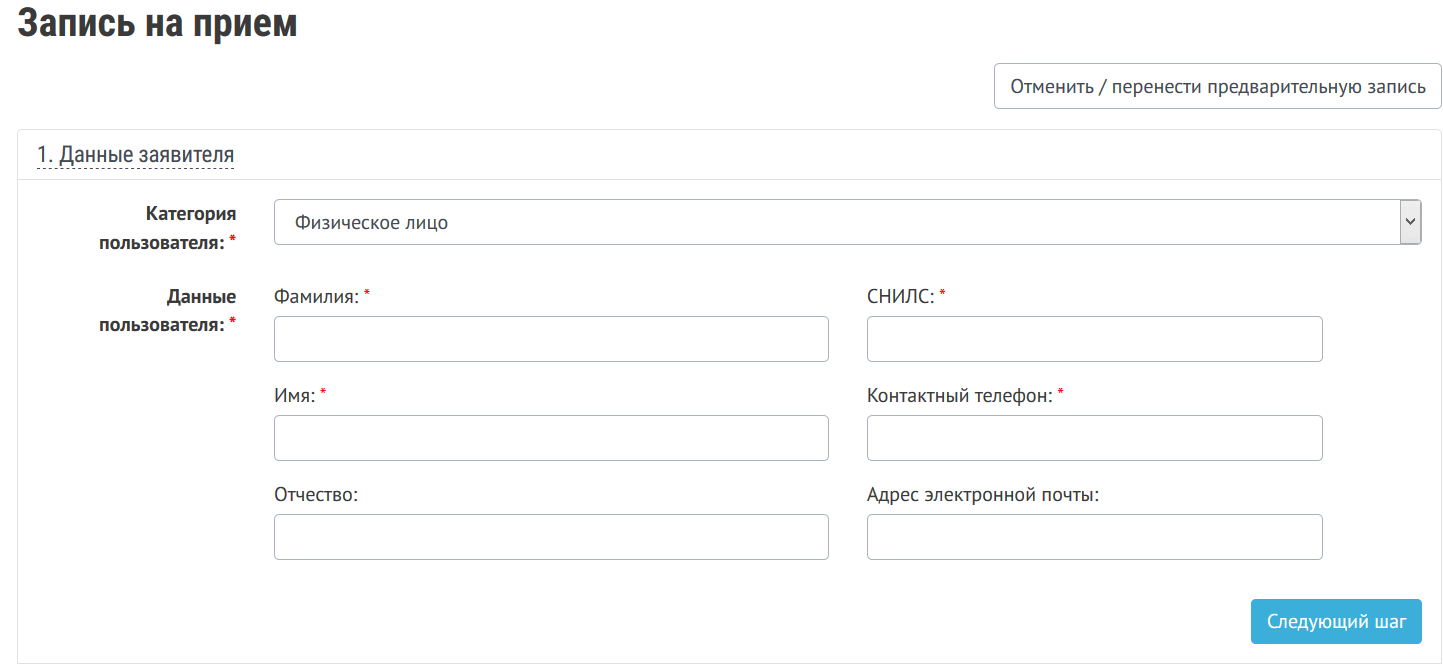 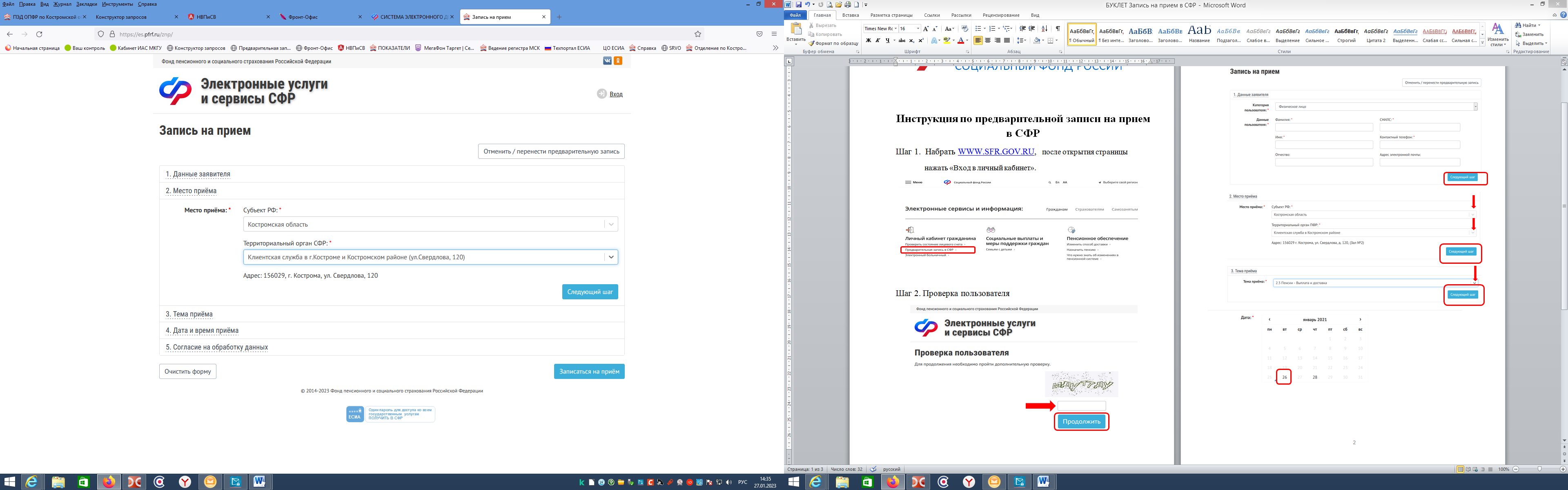 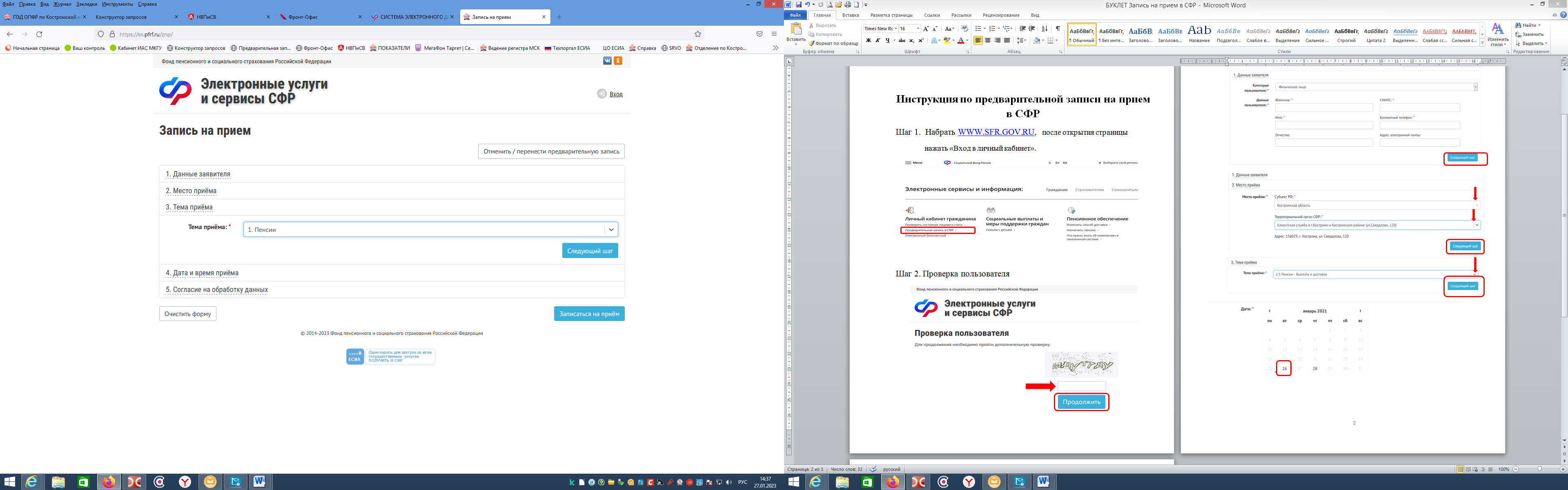 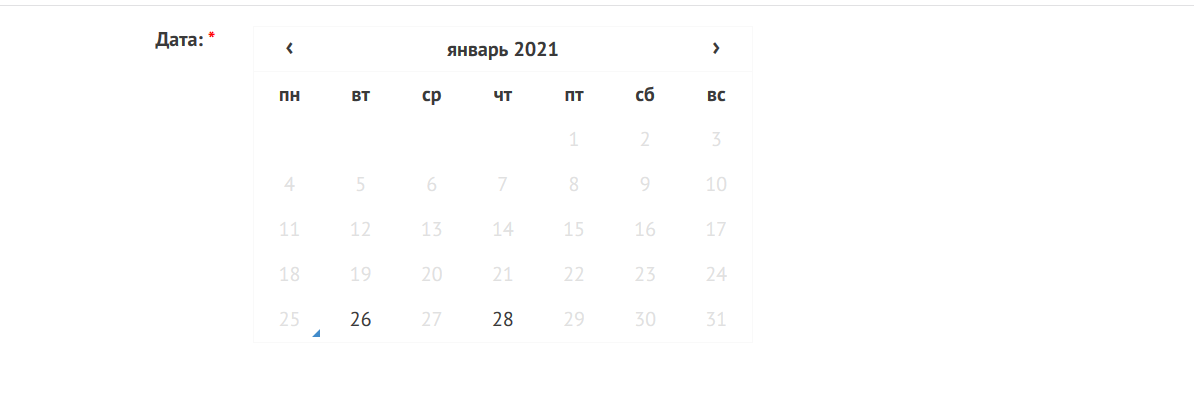 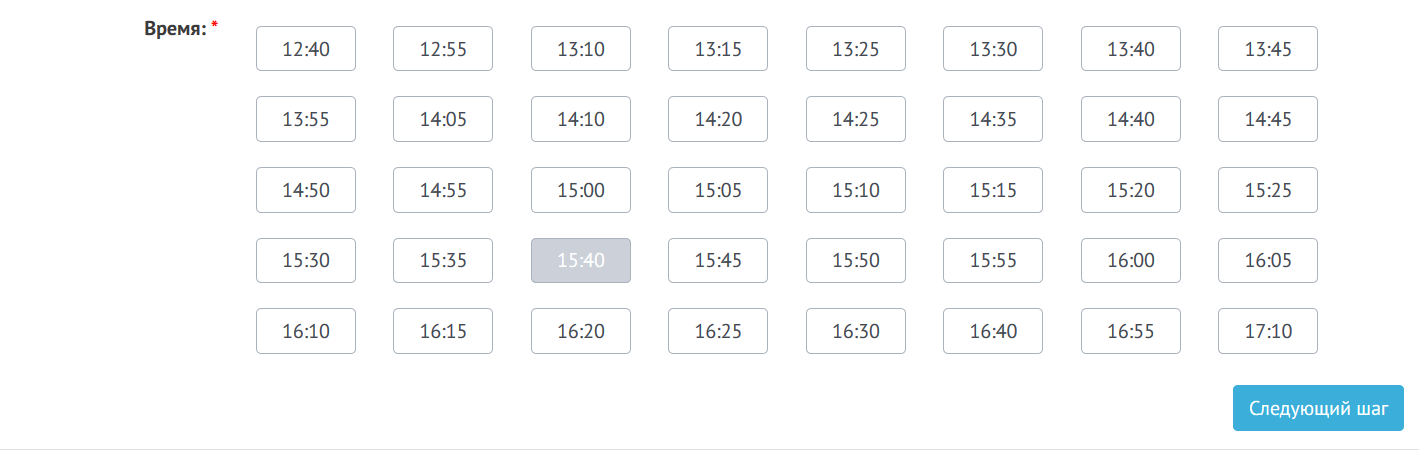 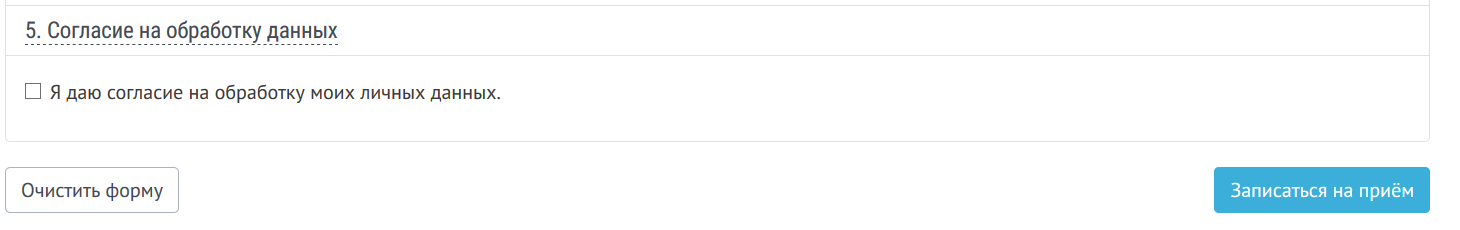 